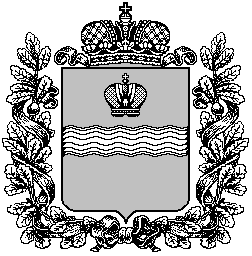 от     08.05.2020 г.                                                                                                                          № 317Об утверждении административногорегламента предоставлениягосударственнойуслуги "Предоставление ежемесячной денежнойвыплаты на компенсацию расходов на оплату жилых помещенийи коммунальных услуг семье,зарегистрированной на территорииКалужской области в качестве многодетной, а также лицам,награжденным специальным дипломом ипочетнымзнаком"Признательность"В соответствии с Федеральным законом от 27.07.2010 N 210-ФЗ "Об организации предоставления государственных и муниципальных услуг", Законом Калужской области от 26.09.2005 N 120-ОЗ "О наделении органов местного самоуправления муниципальных районов и городских округов Калужской области отдельными государственными полномочиями", Законом Калужской области от 05.05.2000 N 8-ОЗ "О статусе многодетной семьи в Калужской области и мерах ее социальной поддержки", приказом министерства трудаи социальной защиты Калужской области от 25.07.2019 N 1618-п "Об утверждении Порядка предоставления ежемесячной денежной выплаты на компенсацию расходов на оплату жилых помещений и коммунальных услуг семье, зарегистрированной на территории Калужской области в качестве многодетной, а также лицам, награжденным специальным дипломом и почетным знаком "Признательность», администрация МР «Медынский район»ПОСТАНОВЛЯЕТ:1. Утвердить административный регламент предоставления государственной услуги "Предоставление ежемесячной денежной выплаты на компенсацию расходов на оплату жилых помещений и коммунальных услуг семье, зарегистрированной на территории Калужской области в качестве многодетной, а также лицам, награжденным специальным дипломом и почетным знаком "Признательность".2.Положения административного регламента, регламентирующие вопросы предоставления государственной услуги "Предоставление ежемесячной денежной выплаты на компенсацию расходов на оплату жилых помещений и коммунальных услуг семье, зарегистрированной на территории Калужской области в качестве многодетной, а также лицам, награжденным специальным дипломом и почетным знаком "Признательность"через ГБУ Калужской области "Многофункциональный центр предоставления государственных имуниципальных услуг Калужской области", указанные в подпункте 1.2.3 пункта 1.2,  подпункте 2.6.1,пункта 2.6, пункте3.3.7,  административного регламента, вступают в силу с момента заключения соглашения о взаимодействии между администрацией МР «Медынский район» и ГБУ Калужской области "Многофункциональный центр предоставления государственных и муниципальных услуг Калужской области" и реализации возможности подачи заявления через федеральную государственную информационную систему "Единый портал государственных и муниципальных услуг (функций)" и региональную государственную информационную систему "Портал государственных и муниципальных услуг Калужской области", но не позднее 01.01.2021.2. Административный регламент разместить на официальном сайте администрации муниципального района «Медынский район» в течение 5 рабочих дней со дня подписания документа.3. Контроль за исполнением настоящего Постановления возложить на заместителя Главы администрации МР «Медынский район» Мареева А.В.Глава администрации муниципальногорайона «Медынский район»                                                                    Н.В. КозловПриложениек ПостановлениюадминистрацииМР «Медынский район»от             2020 г. N  АДМИНИСТРАТИВНЫЙ РЕГЛАМЕНТПРЕДОСТАВЛЕНИЯ ГОСУДАРСТВЕННОЙ УСЛУГИ "ПРЕДОСТАВЛЕНИЕЕЖЕМЕСЯЧНОЙ ДЕНЕЖНОЙ ВЫПЛАТЫ НА КОМПЕНСАЦИЮ РАСХОДОВНА ОПЛАТУ ЖИЛЫХ ПОМЕЩЕНИЙ И КОММУНАЛЬНЫХ УСЛУГ СЕМЬЕ,ЗАРЕГИСТРИРОВАННОЙ НА ТЕРРИТОРИИ КАЛУЖСКОЙ ОБЛАСТИВ КАЧЕСТВЕ МНОГОДЕТНОЙ, А ТАКЖЕ ЛИЦАМ, НАГРАЖДЕННЫМСПЕЦИАЛЬНЫМ ДИПЛОМОМ И ПОЧЕТНЫМ ЗНАКОМ "ПРИЗНАТЕЛЬНОСТЬ"1. Общие положения1.1. Предмет регулирования административного регламента предоставления государственной услуги.Административный регламент предоставления государственной услуги "Предоставление ежемесячной денежной выплаты на компенсацию расходов на оплату жилых помещений и коммунальных услуг семье, зарегистрированной на территории Калужской области в качестве многодетной, а также лицам, награжденным специальным дипломом и почетным знаком "Признательность" (далее - административный регламент) разработан в целях повышения качества предоставления государственной услуги, доступности результатов исполнения государственной услуги, создания комфортных условий для участников отношений, возникающих при предоставлении государственной услуги, устанавливает стандарт предоставления государственной услуги, определяет последовательность административных процедур и административных действий при осуществлении полномочий по предоставлению мер социальной поддержки в виде ежемесячной денежной выплаты на оплату жилых помещений и коммунальных услуг семье, зарегистрированной на территории Калужской области в качестве многодетной, а также лицам, награжденным специальным дипломом и почетным знаком "Признательность".Предоставление государственной услуги "Предоставление ежемесячной денежной выплаты на компенсацию расходов на оплату жилых помещений и коммунальных услуг семье, зарегистрированной на территории Калужской области в качестве многодетной, а также лицам, награжденным специальным дипломом и почетным знаком "Признательность" гражданам, проживающим на территории муниципального района "Медынский район", осуществляется отделом социальной защиты населения администрации МР «Медынский район» (далее - уполномоченный орган) – врамках переданных полномочий в соответствии с Законом Калужской области от 26.09.2005 N 120-ОЗ "О наделении органов местного самоуправления муниципальных районов и городских округов Калужской области отдельными государственными полномочиями".1.2. Описание заявителей.Право на получение государственной услуги имеют проживающие на территории муниципального района «Медынский район»:а) семьи, зарегистрированные в соответствии со статьями 1, 4, 5 Закона Калужской области от 05.05.2000 N 8-ОЗ "О статусе многодетной семьи в Калужской области и мерах ее социальной поддержки" на территории Калужской области в качестве многодетных:- в случае если среднедушевой доход многодетной семьи не превышает величины прожиточного минимума на душу населения, установленной в Калужской области;- воспитывающие детей-сирот и детей, оставшихся без попечения родителей.За предоставлением ежемесячной денежной выплаты может обратиться один из членов многодетной семьи (родители или лица, их заменяющие);б) лица, награжденные специальным дипломом и почетным знаком "Признательность".Далее по тексту указанные категории граждан именуются "заявители".1.2.1. От имени заявителей обращаться за предоставлением государственной услуги имеют право:- уполномоченные заявителями лица на основании доверенности, оформленной в порядке, установленном статьей 185 Гражданского кодекса Российской Федерации;- законные представители заявителя (опекуны, попечители).Далее по тексту указанные категории граждан именуются "уполномоченные представители".1.3. Порядок информирования о предоставлении государственной услуги.Информация о порядке предоставления государственной услуги может быть получена непосредственно в уполномоченном органе при личном обращении, при обращении по телефону или на адрес электронной почты: sobes@kaluga.ru.Информация также размещена на официальном сайте администрации МР «Медынский район» в сети Интернет (www.medyn.ru) в разделе "Сфера деятельности-Социальная защита" (далее - Сайт), в федеральной государственной информационной системе "Единый портал государственных и муниципальных услуг (функций)" (www.gosuslugi.ru) (далее - Единый портал) и в региональной государственной информационной системе "Портал государственных и муниципальных услуг Калужской области" (https://uslugikalugi.ru) (далее - Портал услугКалужской области).На Едином портале, Портале услуг Калужской области и на Сайте размещена следующая информация:1) расписание работы уполномоченного органа;2) исчерпывающий перечень документов, необходимых для предоставления государственной услуги, требования к оформлению указанных документов, а также перечень документов, которые заявитель вправе представить по собственной инициативе;3) круг заявителей;4) срок предоставления государственной услуги;5) результат предоставления государственной услуги;6) исчерпывающий перечень оснований для приостановления или отказа в предоставлении государственной услуги;7) информация о праве заявителя на досудебное (внесудебное) обжалование действий (бездействия) и решений, принятых (осуществляемых) в ходе предоставления государственной услуги;8) примерная форма заявления на предоставление государственной услуги.Информация о порядке и сроках предоставления государственной услуги на Сайте, Едином портале, Портале услуг Калужской области предоставляется заявителю бесплатно. Доступ к данной информации осуществляется без выполнения заявителем каких-либо требований, в том числе без использования программного обеспечения, установка которого на технические средства заявителя требует заключения лицензионного или иного соглашения с правообладателем программного обеспечения, предусматривающего взимание платы, регистрацию или авторизацию заявителя, или предоставления им персональных данных.На информационном стенде уполномоченного органа размещены информация о правовых основаниях для получения государственной услуги, документах, необходимых для ее предоставления, графике приема граждан, контактные телефоны специалистов.Прием граждан по вопросам, связанным с предоставлением государственной услуги, осуществляется специалистами уполномоченного органа по адресу: 249950, г. Медынь, ул. Луначарского, д. 53. Контактные телефоны: 8(48433)21758.Специалисты уполномоченного органа осуществляют прием заявителей в соответствии со следующим графиком:понедельник - четверг: с 8.00 до 17.15;обеденный перерыв: с 13.00 до 14.00;пятница - неприемный день;суббота, воскресенье - выходные.2. Стандарт предоставления государственной услуги2.1. Наименование государственной услуги.Наименование государственной услуги – «предоставление ежемесячной денежной выплаты на компенсацию расходов на оплату жилых помещений и коммунальных услуг семье, зарегистрированной на территории Калужской области в качестве многодетной, а также лицам, награжденным специальным дипломом и почетным знаком "Признательность".2.2. Наименование органа, предоставляющего государственную услугу.Наименование органа, предоставляющего государственную услугу – «отдел социальной защиты населения администрации МР «Медынский район».Структурным подразделением уполномоченного органа, непосредственно предоставляющим государственную услугу, является отдел компенсаций на оплату жилищно-коммунальных услуг.2.3. Результаты предоставления государственной услуги.Результатом предоставления государственной услуги являются:- назначение и выплата ежемесячной денежной выплаты на оплату жилых помещений и коммунальных услуг (далее - ежемесячная денежная выплата);- письменное уведомление об отказе в предоставлении государственной услуги с указанием причин отказа.2.4. Срок предоставления государственной услуги.Ежемесячная денежная выплата перечисляется ежемесячно в срок до последнего числа каждого месяца путем перечисления на лицевой счет, указанный в заявлении на предоставление ежемесячной денежной выплаты, открытый в кредитной организации, либо через предприятия федеральной почтовой связи.Решение о предоставлении ежемесячной денежной выплаты либо об отказе в предоставлении ежемесячной денежной выплаты принимается уполномоченным органом в течение пятнадцати рабочих дней с даты представления заявления и документов.2.5. Перечень нормативных правовых актов, регулирующих предоставление государственной услуги.Предоставление государственной услуги осуществляется в соответствии с:- Гражданский кодекс Российской Федерации;- Федеральный закон от 27.07.2010 N 210-ФЗ "Об организации предоставления государственных и муниципальных услуг";- Федеральный закон от 27.07.2006 N 152-ФЗ "О персональных данных";- Закон Российской Федерации от 25.06.1993 N 5242-1 "О праве граждан Российской Федерации на свободу передвижения, выбор места пребывания и жительства в пределах Российской Федерации";- Постановление Правительства Российской Федерации от 17.07.1995 N 713 "Об утверждении Правил регистрации и снятия граждан Российской Федерации с регистрационного учета по месту пребывания и по месту жительства в пределах Российской Федерации и перечня лиц, ответственных за прием и передачу в органы регистрационного учета документов для регистрации и снятия с регистрационного учета граждан Российской Федерации по месту пребывания и по месту жительства в пределах Российской Федерации";- Постановление Правительства Российской Федерации от 08.09.2010 N 697 "О единой системе межведомственного электронного взаимодействия";- Закон Калужской области от 26.09.2005 N 120-ОЗ "О наделении органов местного самоуправления муниципальных районов и городских округов Калужской области отдельными государственными полномочиями";- Закон Калужской области от 05.05.2000 N 8-ОЗ "О статусе многодетной семьи в Калужской области и мерах ее социальной поддержки";- Приказ министерства труда и социальной защиты Калужской области от 25.07.2019 N 1618-п "Об утверждении Порядка предоставления ежемесячной денежной выплаты на компенсацию расходов на оплату жилых помещений и коммунальных услуг семье, зарегистрированной на территории Калужской области в качестве многодетной, а также лицам, награжденным специальным дипломом и почетным знаком "Признательность";- Приказ министерства труда и социальной защиты Калужской области от 26.02.2018 N 253-п "Об утверждении перечня выплат, пособий и компенсаций, учитываемых в доходах членов многодетной семьи, а также перечня подтверждающих документов, подлежащих представлению гражданами, имеющими право на меры социальной поддержки на оплату жилого помещения и коммунальных услуг, и запрашиваемых органом, уполномоченным в сфере социальной защиты населения муниципальных районов и городских округов Калужской области, в рамках межведомственного электронного взаимодействия";- Положение об Отделе социальной защиты населения администрации МР «Медынский район», утвержденное постановлением Главы администрации МО «Медынскийрайон» от 17.03.2003 N 132.2.6. Перечень документов, необходимых для предоставления государственной услуги, которые заявитель предоставляет самостоятельно.Для предоставления государственной услуги заявители прикладывают следующие документы:а) заявление на предоставление ежемесячной денежной выплаты с указанием способа ее доставки и получения, лицевого счета, открытого в кредитной организации, на который перечисляется ежемесячная денежная выплата (в случае выбора способа получения ежемесячной денежной выплаты через кредитную организацию). Примерная форма заявления на предоставление ежемесячной денежной выплаты представлена в приложениях 1, 2 к административному регламенту;б) копии документов, удостоверяющих личность членов многодетной семьи (с предъявлением оригинала) (за исключением детей в возрасте до 14 лет) или лица, награжденного специальным дипломом и почетным знаком "Признательность";в) копии свидетельств о рождении (с предъявлением оригинала) для детей в возрасте до 14 лет;г) справка родителя многодетной семьи, выданная уполномоченным органом местного самоуправления Калужской области в сфере социальной защиты населения по форме, утвержденной приказом министерства труда и социальной защиты Калужской области от 26.03.2018 N 460-п "О реализации Закона Калужской области "О статусе многодетной семьи в Калужской области и мерах ее социальной поддержки", или удостоверение родителя многодетной семьи по форме, утвержденной приказом министерства труда и социальной защиты Калужской области от 10.07.2015 N 998-п "О реализации Закона Калужской области "О статусе многодетной семьи в Калужской области и мерах ее социальной поддержки", подтверждающие статус родителя многодетной семьи для заявителей, указанных в подпункте а) пункта 1.2 административного регламента.Заявитель представляет указанные документы, если семья не состоит на учете в качестве многодетной в уполномоченном органе. Если семья состоит на учете в уполномоченном органе как многодетная, статус родителя многодетной семьи определяется на основании сведений, содержащихся в базе данных "Адресная социальная помощь";д) документы, подтверждающие доходы заявителя и членов его семьи, учитываемые при решении вопроса о предоставлении мер социальной поддержки по оплате жилого помещения и коммунальных услуг для многодетных семей, указанных в подпункте а) пункта 1.2 административного регламента. Среднедушевой доход многодетной семьи определяется в соответствии со статьями 4, 15 Федерального закона от 05.04.2003 N 44-ФЗ "О порядке учета доходов и расчета среднедушевого дохода семьи и дохода одиноко проживающего гражданина для признания их малоимущими и оказания им государственной социальной помощи".При принятии решения уполномоченный орган учитывает в доходах членов многодетной семьи выплаты, пособия, компенсации, полученные членами многодетной семьи в соответствии с законодательством Российской Федерации, указанные в приказе министерства труда и социальной защиты Калужской области от 26.02.2018 N 253-п "Об утверждении перечня выплат, пособий и компенсаций, учитываемых в доходах членов многодетной семьи, а также перечня подтверждающих документов, подлежащих представлению гражданами, имеющими право на меры социальной поддержки на оплату жилого помещения и коммунальных услуг и запрашиваемых органом, уполномоченным в сфере социальной защиты населения муниципальных районов и городских округов Калужской области, в рамках межведомственного электронного взаимодействия";е) копия одного из документов, подтверждающих обязанность по внесению платы за жилое помещение и коммунальные услуги (с предъявлением оригинала):- передаточный акт или иной документ о передаче от застройщика после введения многоквартирного дома в эксплуатацию;- соглашение между собственником и членами его семьи, заключенное в соответствии с пунктом 3 статьи 31 Жилищного кодекса Российской Федерации;- соглашение между собственником и многодетной семьей, пользующейся жилым помещением, заключенное в соответствии с пунктом 7 статьи 31 Жилищного кодекса Российской Федерации;- договор пожизненного содержания с иждивением, завещание;- решение суда о признании члена многодетной семьи членом семьи собственника или о сохранении за бывшим членом семьи собственника права пользования жилым помещением;ж) копия доверенности, уполномочивающей на подачу заявления, акт органа опеки и попечительства о назначении опекуном или попечителем (в случаях подачи заявления опекуном или попечителем);з) согласие на обработку персональных данных всех членов многодетной семьи или лица, награжденного специальным дипломом и почетным знаком "Признательность". Примерная форма согласия на обработку персональных данных представлена в приложениях 3, 4 к административному регламенту.2.6.1. Заявители лично, через уполномоченного представителя, почтой (по выбору заявителя), через многофункциональный центр, а также в электронном виде с использованием Единого портала, Портала услуг Калужской области (по выбору гражданина) представляют в уполномоченный орган документы, указанные в пункте 2.6 административного регламента.2.6.2. Уполномоченный орган проверяет подлинность представленных документов, полноту и достоверность содержащихся в них сведений путем направления запросов в органы государственной власти, органы местного самоуправления, государственные внебюджетные фонды.2.7. Документы, необходимые для предоставления государственной услуги, которые уполномоченный орган запрашивает с использованием системы межведомственного взаимодействия, в том числе в электронной форме с использованием единой системы межведомственного электронного взаимодействия и подключаемых к ней региональных систем межведомственного электронного взаимодействия, в случае непредставления заявителем по собственной инициативе.2.7.1. Выписка из Единого государственного реестра недвижимости на жилое помещение, в котором заявитель зарегистрирован по месту жительства или по месту пребывания, запрашивается в Управлении Федеральной службы государственной регистрации, кадастра и картографии по Калужской области или в филиале федерального государственного бюджетного учреждения "Федеральная кадастровая палата Федеральной службы государственной регистрации, кадастра и картографии" по Калужской области, если право на жилое помещение зарегистрировано в Едином государственном реестре недвижимости.2.7.2. Договоры социального найма, аренды, найма жилого помещения муниципального жилищного фонда, найма жилого помещения жилищного фонда социального использования запрашиваются в управлении жилищно-коммунального хозяйства города Калуги.2.7.3. Договоры аренды, найма жилого помещения государственного жилищного фонда запрашиваются в министерстве экономического развития Калужской области, если жилое помещение, в котором проживает заявитель, принадлежит имуществу Калужской области, или в Межрегиональном территориальном управлении Росимущества в Калужской, Брянской и Смоленской областях, если жилое помещение, в котором проживает заявитель, принадлежит имуществу, находящемуся в собственности Российской Федерации.2.7.4. Справка о неполучении мер социальной поддержки по оплате жилого помещения и коммунальных услуг запрашивается в органе власти, уполномоченном на предоставление мер социальной поддержки по оплате жилого помещения и коммунальных услуг по месту жительства гражданина (в случае изъявления желания гражданином получения ежемесячной денежной выплаты по месту его временного пребывания).2.7.5. Сведения, подтверждающие регистрацию по месту жительства либо по месту пребывания на территории МР «Медынский район» (для граждан Российской Федерации) или регистрацию по месту жительства либо постановку на учет по месту пребывания на территории Калужской области (для иностранных граждан) заявителя и членов его семьи, запрашиваются в Управлении по вопросам миграции УМВД России по Калужской области.2.7.6. Сведения о награждении специальным дипломом и почетным знаком "Признательность" (для лиц, награжденных специальным дипломом и почетным знаком "Признательность") запрашиваются в министерстве труда и социальной защиты Калужской области.2.7.7. Сведения о страховом номере индивидуального лицевого счета запрашиваются в Пенсионном фонде Российской Федерации.Межведомственный запрос направляется в форме электронного документа с использованием единой системы межведомственного электронного взаимодействия и подключаемых к ней региональных систем межведомственного электронного взаимодействия, а в случае отсутствия доступа к единой системе межведомственного электронного взаимодействия - на бумажном носителе с соблюдением требований законодательства Российской Федерации о защите персональных данных.Межведомственное электронное взаимодействие осуществляется в соответствии с требованиями Федерального закона от 27.07.2010 N 210-ФЗ "Об организации предоставления государственных и муниципальных услуг".2.8. В случае изменения условий, влияющих на предоставление ежемесячной денежной выплаты (утрата семьей статуса многодетной в соответствии со статьями 1, 4, 5 Закона Калужской области от 05.05.2000 N 8-ОЗ "О статусе многодетной семьи в Калужской области и мерах ее социальной поддержки" либо переезд на новое место жительства (пребывания) за пределы муниципального района «Медынский район"), получатель ежемесячной денежной выплаты обязан уведомить уполномоченный орган в течение 15 дней со дня наступления указанных обстоятельств и представить документы, подтверждающие их наступление, для прекращения ежемесячной денежной выплаты.В случае изменения количества членов многодетной семьи заявителя размер ежемесячной денежной выплаты перерасчитывается уполномоченным органом с учетом изменения количественного состава многодетной семьи. Перерасчет производится на основании заявления произвольной формы от получателя ежемесячной денежной выплаты и документов, подтверждающих наступление указанных обстоятельств.Назначенная ежемесячная денежная выплата не выплачивается в случае смерти лица, имевшего право на ее получение.Суммы ежемесячной денежной выплаты, излишне выплаченные получателю ежемесячной денежной выплаты вследствие представления документов с заведомо неверными сведениями, сокрытия данных, влияющих на право получения ежемесячной денежной выплаты, возмещаются им добровольно, а в случае спора - взыскиваются в судебном порядке, установленном законодательством Российской Федерации.2.9. При предоставлении государственной услуги уполномоченный орган не вправе требовать от заявителя:При предоставлении государственной услуги уполномоченный орган не вправе требовать от заявителя :1) представления документов и информации или осуществления действий, представление или осуществление которых не предусмотрено нормативными правовыми актами, регулирующими отношения, возникающие в связи с предоставлением государственной услуги;2) представления документов и информации, в том числе подтверждающих внесением заявителем платы за предоставление государственных услуг, которые находятся в распоряжении органов, предоставляющих государственные услуги, иных государственных органов, органов местного самоуправления либо подведомственных государственным органам или органам местного самоуправления организаций, участвующих в предоставлении предусмотренных частью 1 статьи 1 Федерального закона от 27.07.2010 N 210-ФЗ "Об организации предоставления государственных и муниципальных услуг" государственных услуг, в соответствии с нормативными правовыми актами Российской Федерации, нормативными правовыми актами субъектов Российской Федерации, муниципальными правовыми актами, за исключением документов, включенных в определенный частью 6 статьи 7 Федерального закона от 27.07.2010 N 210-ФЗ "Об организации предоставления государственных и муниципальных услуг" перечень документов. Заявитель вправе представить указанные документы и информацию в уполномоченный орган по собственной инициативе;3) осуществления действий, в том числе согласований, необходимых для получения государственной услуги и связанных с обращением в иные государственные органы, органы местного самоуправления, организации, за исключением получения услуг и получения документов и информации, предоставляемых в результате предоставления таких услуг, включенных в перечень услуг, которые являются необходимыми и обязательными для предоставления государственных услуг, утвержденный нормативным правовым актом Калужской области;4) представления документов и информации, отсутствие и (или) недостоверность которых не указывались при первоначальном отказе уполномоченного органа в приеме документов, необходимых для предоставления государственной услуги, либо в предоставлении государственной услуги, за исключением следующих случаев:- изменение требований нормативных правовых актов, касающихся предоставления государственной услуги, после первоначальной подачи заявления о предоставлении государственной услуги;- наличие ошибок в заявлении о предоставлении государственной услуги и документах, поданных заявителем после первоначального отказа в приеме документов, необходимых для предоставления государственной услуги, либо в предоставлении государственной услуги и не включенных в представленный ранее комплект документов;- истечение срока действия документов или изменение информации после первоначального отказа в приеме документов, необходимых для предоставления государственной услуги, либо в предоставлении государственной услуги;- выявление документально подтвержденного факта (признаков) ошибочного или противоправного действия (бездействия) должностного лица уполномоченного органа при первоначальном отказе в приеме документов, необходимых для предоставления государственной услуги, либо в предоставлении государственной услуги, о чем в письменном виде за подписью руководителя уполномоченного органа уведомляется заявитель, а также приносятся извинения за доставленные неудобства.2.10. Основания для отказа в приеме документов.Оснований для отказа в приеме документов действующим законодательством не предусмотрено.2.11. Перечень оснований для отказа в предоставлении государственной услуги, оснований для ее прекращения и приостановления.2.11.1. В предоставлении государственной услуги отказывается в случаях:а) несоответствия представленных документов документам, указанным в пункте 2.6 административного регламента, или непредставления (представления не в полном объеме) указанных документов;б) недостоверности представленной информации;в) среднедушевой доход многодетной семьи превышает величину прожиточного минимума на душу населения, установленного в Калужской области.В случае принятия решения об отказе в предоставлении ежемесячной денежной выплаты уполномоченный орган в течение 15 рабочих дней со дня принятия указанного решения направляет лицу, подавшему заявление на предоставление ежемесячной денежной выплаты, письменное уведомление об отказе в предоставлении ежемесячной денежной выплаты с указанием причины отказа.Отказ в предоставлении ежемесячной денежной выплаты может быть обжалован в порядке, установленном действующим законодательством Российской Федерации.2.11.2. Предоставление государственной услуги прекращается в следующих случаях:а) утрата семьей статуса многодетной в соответствии со статьями 1, 4, 5 Закона Калужской области от 05.05.2000 N 8-ОЗ "О статусе многодетной семьи в Калужской области и мерах ее социальной поддержки";б) переезд заявителя на новое место жительства (пребывания) за пределы муниципального района «Медынский район";в) смерть получателя ежемесячной денежной выплаты;г) личное заявление получателя ежемесячной денежной выплаты об отказе от ее получения.Прекращение ежемесячной денежной выплаты оформляется решением уполномоченного органа.2.11.3. Основания для приостановления предоставления государственной услуги отсутствуют.2.12. Порядок,размер и основания взимания государственной пошлины или иной платы за предоставление государственной услуги. Предоставление государственной услуги осуществляется на бесплатной основе.2.13. Максимальный срок (время) ожидания в очереди (при ее наличии) при подаче заявления на предоставление государственной услуги.Максимальный срок (время) ожидания в очереди (при ее наличии) при подаче заявления в письменном виде на предоставление государственной услуги - не более 15 минут. При подаче заявления в электронной форме с использованием «Единого портала госудурственных и муниципальных услуг (функций) действующим законодательством не предусмотрен.2.14. Срок регистрации запроса заявителя о предоставлении государственной услуги уполномоченным органом не должен превышать двух рабочих дней.Заявление, направленное посредством Единого портала, Портала услуг Калужской области, регистрируется в автоматическом режиме.Специалист уполномоченного органа не позднее следующего рабочего дня со дня получения заявления формирует и направляет заявителю электронное уведомление с указанием даты представления в уполномоченный орган документов. Срок представления заявителем документов не должен превышать 5 рабочих дней со дня получения уполномоченным органом заявления. В уведомлении также содержится перечень документов, необходимых для представления заявителем. При представлении заявителем документов в уполномоченный орган должностное лицо уполномоченного органа в день обращения регистрирует их и выдает расписку-уведомление заявителю на руки.2.15. Требования к помещениям, в которых предоставляется государственная услуга, к месту ожидания, местам для заполнения заявлений о предоставлении государственной услуги, информационным стендам.Помещения, в которых осуществляется прием заявителей, находятся в пределах пешеходной доступности для заявителей (не более 10 минут пешком от остановок общественного транспорта). Вход в здание и подходы к помещениям, в которых осуществляется предоставление государственной услуги, оборудованы пандусами, позволяющими обеспечить беспрепятственный доступ инвалидам, включая инвалидов, использующих кресла-коляски.На территории, прилегающей к зданию уполномоченного органа, имеются места для парковки, в том числе для инвалидов. Доступ заявителей к парковочным местам является бесплатным.Место информирования, предназначенное для ознакомления заявителей с информационными материалами, оборудовано информационным стендом с образцом заполнения заявления и перечнем документов, необходимых для предоставления государственной услуги.Кабинет для приема заявителей оборудован информационной табличкой с указанием номера кабинета.Рабочие места муниципальных служащих, ответственных за предоставление государственной услуги, оборудуются компьютерами и оргтехникой, позволяющими своевременно и в полном объеме получать справочную информацию по вопросам предоставления государственной услуги и организовать предоставление государственной услуги.Место ожидания соответствует комфортным условиям для заявителей: помещение просторное, хорошо освещенное, оборудовано достаточным количеством сидячих мест и соответствующими указателями.Место для заполнения заявления хорошо освещено, оборудовано стульями, столами, обеспечено требуемыми бланками заявлений, образцом заполнения заявления и канцелярскими принадлежностями.Рабочие места муниципальных служащих, места информирования и ожидания обеспечивают доступность предоставления государственной услуги инвалидам и лицам с ограниченными возможностями наравне с другими лицами.Все помещения оборудуются в соответствии с санитарными правилами и нормами, с соблюдением требований пожарной безопасности.2.16. Показатели доступности и качества предоставления государственной услуги.2.16.1. Показателями доступности предоставления государственной услуги являются:- оценка уровня информирования заявителей о порядке предоставления государственной услуги по результатам опроса (достаточный/недостаточный);- доля получателей, получивших необходимые сведения о порядке предоставления государственной услуги через Единый портал, Портал услуг Калужской области (% по результатам опроса);- доля получателей, направивших свои замечания и предложения об усовершенствовании порядка предоставления государственной услуги посредством использования информационной системы обеспечения обратной связи (% от общего числа получателей);- количество взаимодействий заявителя с уполномоченным органом при предоставлении государственной услуги - 2.2.16.2. Показателями качества предоставления государственной услуги являются:- сроки предоставления государственной услуги;- условия ожидания приема;- порядок информирования о предоставлении государственной услуги;- внимание должностных лиц;- количество взаимодействий заявителя со специалистами уполномоченного органа при предоставлении государственной услуги.2.16.3. Требования к доступности и качеству предоставления государственной услуги:- наличие различных каналов получения информации о предоставлении государственной услуги;- возможность записи в любые свободные для приема дату и время в пределах установленного в уполномоченном органе графика приема заявителей;- транспортная доступность мест предоставления государственной услуги;- соблюдение сроков ожидания в очереди при предоставлении государственной услуги;- соблюдение сроков предоставления государственной услуги.2.17. Иные требования предоставления государственной услуги.2.17.1. Заявителю в целях получения государственной услуги посредством использования Сайта, Единого портала, Портала услуг Калужской области обеспечивается возможность осуществления копирования формы заявления и согласия на обработку персональных данных заявителя.2.17.2. Прием заявителей в уполномоченном органе осуществляется по предварительной записи. Заявитель в любое время вправе отказаться от предварительной записи.3. Состав, последовательность и сроки выполненияадминистративных процедур (действий), требования к порядкуих выполнения3.1. Предоставление государственной услуги включает в себя следующие административные процедуры:1. Прием заявления и документов. Проверка документов на соответствие требованиям, установленным нормативными правовыми актами.2. Регистрация заявления и документов.3. Направление запросов по каналам системы межведомственного электронного взаимодействия с целью получения необходимых документов и информации.4. Принятие решения о предоставлении ежемесячной денежной выплаты либо об отказе в предоставлении государственной услуги.5. Формирование личного дела заявителя на бумажных носителях и в электронном варианте.6. Перечисление ежемесячной денежной выплаты заявителю либо направление заявителю письменного уведомления об отказе в предоставлении государственной услуги с указанием причин отказа.3.1.1. В целях предоставления государственной услуги осуществляется прием заявителей по предварительной записи с применением системы электронной очереди в помещении уполномоченного органа.Заявителю предоставляется возможность записи на любые свободные для приема дату и время в пределах установленного в уполномоченном органе графика работы.3.2. Документы, которые необходимы уполномоченному органу, предоставляющему государственную услугу, находящиеся в иных органах и организациях, указаны в пункте 2.7 административного регламента.Заявитель вправе представить документы, указанные в пункте 2.7 административного регламента, в уполномоченный орган по собственной инициативе.3.3. Описание административных процедур.3.3.1. Прием заявления и документов. Проверка документов на соответствие требованиям, установленным нормативными правовыми актами.Основанием для начала административной процедуры являются обращение заявителя в уполномоченный орган с заявлением и документами.Специалист уполномоченного органа производит следующие действия:1) принимает у заявителя заявление и документы (заявление может быть заполнено от руки или машинописным способом, распечатано посредством электронных печатающих устройств);2) определяет соответствие представленных документов перечню документов, указанных в пункте 2.6 административного регламента, а также сверяет копии документов с их подлинными экземплярами;3) проверяет документы на соответствие требованиям, установленным нормативными правовыми актами.Специалистом уполномоченного органа, принимающим документы, даются подробные разъяснения заявителю о наличии препятствий для предоставления государственной услуги. Специалист объясняет заявителю содержание выявленных недостатков в представленных документах и предлагает принять меры по их устранению. При несогласии заявителя устранить выявленные недостатки специалист обращает его внимание на то, что указанное обстоятельство препятствует предоставлению государственной услуги.3.3.2. Регистрация заявления и документов.Специалист уполномоченного органа регистрирует принятые от заявителя заявление и документы в электронном журнале регистрации в день их поступления.3.3.3. Направление запросов по каналам системы межведомственного электронного взаимодействия с целью получения необходимых документов и информации.Основанием для начала административной процедуры является поступление в уполномоченный орган заявления и документов, указанных в пункте 2.6 административного регламента, и необходимость в получении дополнительных сведений и документов.Уполномоченный орган в течение 2 рабочих дней после регистрации обращения запрашивает документы, указанные в пункте 2.7 административного регламента.Продолжительность процедуры не должна превышать 5 рабочих дней со дня направления запроса.В течение 2 дней, следующих за днем получения запрашиваемой информации (документов), специалист уполномоченного органа проверяет полноту полученной информации (документов). В случае поступления необходимой информации не в полном объеме или содержащей противоречивые сведения специалист уполномоченного органа уточняет запрос и направляет его повторно.Межведомственный запрос не направляется в случае представления заявителем документов, указанных в пункте 2.7 административного регламента, по собственной инициативе.3.3.4. Принятие решения о предоставлении ежемесячной денежной выплаты либо об отказе в предоставлении государственной услуги.Основанием для начала административной процедуры является результат рассмотрения документов, указанных в пунктах 2.6 и 2.7 административного регламента.Решение о предоставлении ежемесячной денежной выплаты либо об отказе в предоставлении государственной услуги принимается уполномоченным органом в течение пятнадцати рабочих дней с даты представления заявления и документов.Государственная услуга предоставляется при наличии полной совокупности следующих требований:- заявитель относится к категориям граждан, указанным в пункте 1.2 настоящего Административного регламента;- к заявлению приложен полный комплект документов, указанных в пункте 2.6 административного регламента.Основания для отказа в предоставлении государственной услуги перечислены в подпункте 2.11.1 пункта 2.11 административного регламента.В случае принятия решения об отказе в предоставлении ежемесячной денежной выплаты уполномоченный орган в течение 15 рабочих дней со дня принятия указанного решения направляет лицу, подавшему заявление на предоставление ежемесячной денежной выплаты, письменное уведомление об отказе в предоставлении ежемесячной денежной выплаты с указанием причины отказа.Решение о предоставлении государственной услуги либо об отказе в предоставлении государственной услуги фиксируется специалистом уполномоченного органа в электронном журнале регистрации.3.3.5. Формирование личного дела заявителя на бумажных носителях и в электронном варианте.При принятии положительного решения о предоставлении государственной услуги специалист уполномоченного органа:- формирует личное дело заявителя, содержащее документы, представленные заявителем, а также документы, полученные по каналам системы межведомственного электронного взаимодействия;- вводит в базу данных программного комплекса "Адресная социальная помощь" сведения о заявителе;- формирует в базе данных программного комплекса "Адресная социальная помощь" заявку на получение ежемесячной денежной выплаты.3.3.6. Перечисление ежемесячной денежной выплаты заявителю либо направление заявителю письменного уведомления об отказе в предоставлении государственной услуги с указанием причин отказа.Ежемесячная денежная выплата перечисляется ежемесячно в срок до последнего числа каждого месяца путем перечисления на лицевой счет, указанный в заявлении на предоставление ежемесячной денежной выплаты, открытый в кредитной организации, либо через предприятия федеральной почтовой связи.Размер ежемесячной денежной выплаты установлен статьей 7 Закона Калужской области от 05.05.2000 N 8-ОЗ "О статусе многодетной семьи в Калужской области и мерах ее социальной поддержки".Специалисты уполномоченного органа ежемесячно:- формируют электронный реестр получателей с указанием размера выплаты;- направляют реестры в кредитные организации и на предприятие федеральной почтовой связи;- перечисляют денежные средства в кредитные организации и на предприятие федеральной почтовой связи.3.3.7. Особенности выполнения административных процедур в многофункциональном центре.В предоставлении государственной услуги участвует многофункциональный центр.Предоставление государственной услуги в многофункциональном центре включает следующие административные процедуры:1) прием, проверка заявления и документов заявителя;2) уведомление заявителя о принятом решении через многофункциональный центр.3.3.7.1. Прием, проверка заявления и документов заявителя.Основанием для начала выполнения административной процедуры является обращение заявителя с документами в многофункциональный центр.При обращении заявителя в многофункциональный центр сотрудник многофункционального центра, ответственный за прием и регистрацию документов заявителя, принимает заявление и регистрирует его в автоматизированной информационной системе в порядке, установленном инструкцией по делопроизводству в многофункциональном центре.Специалист многофункционального центра выдает заявителю расписку в приеме документов.Принятые заявление и пакет документов специалист многофункционального центра направляет в уполномоченный орган в срок не более 1 рабочего дня с момента получения запроса от заявителя о предоставлении государственной услуги.При поступлении заявления и документов из многофункционального центра в уполномоченный орган уполномоченным органом выполняются административные процедуры, предусмотренные пунктами 3.3.1, 3.3.2, 3.3.4 - 3.3.6 настоящего Административного регламента.В случае необходимости специалист многофункционального центра осуществляет подготовку и направление запроса в органы или организации, в распоряжении которых находятся документы, необходимые для предоставления государственной услуги, в порядке, предусмотренном подпунктом 3.3.3 пункта 3.3 административного регламента.3.3.7.2. Уведомление заявителя о принятом решении через многофункциональный центр.Информация о предоставлении (об отказе в предоставлении) государственной услуги (уведомление о принятом решении) направляется в многофункциональный центр специалистом уполномоченного органа после выполнения административной процедуры, предусмотренной подпунктом 3.3.4 пункта 3.3 административного регламента, в течение 1 рабочего дня.Специалист многофункционального центра, ответственный за уведомление заявителя, в течение 1 рабочего дня со дня поступления документов из уполномоченного органа информирует заявителя посредством телефонной связи о принятом решении.Специалисты многофункционального центра несут ответственность за действия (бездействие), осуществляемые в ходе организации государственной услуги в порядке и по основаниям, предусмотренным действующим законодательством.3.3.8. Особенности предоставления государственной услуги в электронной форме.3.3.8.1. Порядок формирования запроса на предоставление государственной услуги.Формирование запроса заявителем осуществляется посредством заполнения электронной формы запроса на Едином портале, Портале услуг Калужской области.Форматно-логическая проверка сформированного запроса осуществляется автоматически после заполнения заявителем каждого из полей электронной формы запроса. При выявлении некорректно заполненного поля электронной формы запроса заявитель уведомляется о характере выявленной ошибки и порядке ее устранения посредством информационного сообщения непосредственно в электронной форме запроса.При формировании запроса заявителю обеспечивается:а) возможность копирования и сохранения запроса и иных документов, необходимых для предоставления государственной услуги;б) возможность печати на бумажном носителе копии электронной формы запроса;в) сохранение ранее введенных в электронную форму запроса значений в любой момент по желанию пользователя, в том числе при возникновении ошибок ввода и возврате для повторного ввода значений в электронную форму запроса;г) заполнение полей электронной формы запроса до начала ввода сведений заявителем с использованием сведений, размещенных на Едином портале, Портале услуг Калужской области, обеспечивающем информационно-технологическое взаимодействие информационных систем, используемых для предоставления государственной услуги в электронной форме (далее - единая система идентификации и аутентификации), и сведений, опубликованных на Едином портале, Портале услуг Калужской области, в части, касающейся сведений, отсутствующих в единой системе идентификации и аутентификации;д) возможность вернуться на любой из этапов заполнения электронной формы запроса без потери ранее введенной информации;е) возможность доступа на Едином портале, Портале услуг Калужской области к ранее поданным им запросам в течение одного года, а также частично сформированных запросов - не менее трех месяцев.Сформированный и подписанный запрос и документы, указанные в пункте 2.6 административного регламента, направляются в уполномоченный орган посредством Единого портала, Портала услуг Калужской области.3.3.8.2. Порядок приема и рассмотрения запроса и документов, необходимых на предоставление государственной услуги в электронной форме.Запрос на предоставление государственной услуги, поданный в электронной форме, принимается и регистрируется уполномоченным органом через автоматизированную систему "Адресная социальная помощь" Калужской области. Регистрационный номер запросу присваивается автоматически при его отправлении. Датой регистрации запроса считается день направления заявителем запроса в уполномоченный орган. Прием запроса в электронном виде осуществляется не позднее 1 рабочего дня с даты направления запроса в уполномоченный орган.Уполномоченный орган обеспечивает прием электронного запроса и приложенных к нему документов с последующим представлением заявителем этих документов на бумажном носителе.Предоставление государственной услуги начинается с момента приема и регистрации уполномоченным органом запроса и электронных документов, необходимых для предоставления государственной услуги.При получении запроса в электронной форме в автоматическом режиме осуществляется форматно-логический контроль запроса, проверяется наличие оснований для отказа в предоставлении государственной услуги, указанных в подпункте 2.11.1 пункта 2.11 административного регламента, а также осуществляются следующие действия:1) при наличии оснований для отказа в предоставлении государственной услуги специалист уполномоченного органа, ответственный за предоставление государственной услуги, подготавливает уведомление об отказе в предоставлении государственной услуги, в срок не более 5 рабочих дней;2) при отсутствии оснований, указанных в подпункте 2.11.1 пункта 2.11 административного регламента, заявителю сообщается уникальный номер, который был присвоен запросу в электронной форме. По данному номеру заявитель может получить информацию о ходе выполнения запроса в соответствующем разделе Единого портала, Портала услуг Калужской области.После принятия запроса заявителя специалист уполномоченного органа, ответственный за предоставление государственной услуги, меняет статус запроса заявителя в личном кабинете на Едином портале, Портале услуг Калужской области на статус "Принято" и уведомляет заявителя о записи на прием в уполномоченный орган, указав дату, время и место приема заявителя с целью подтверждения копий документов, поступивших в уполномоченный орган через Единый портал, Портал услуг Калужской области.После приема заявителя в уполномоченном органе, с целью подтверждения копий документов специалист уполномоченного органа, ответственный за предоставление государственной услуги, приступает к выполнению последующих административных процедур, предусмотренных подпунктами 3.3.5 - 3.3.6 пункта 3.3 административного регламента.3.3.8.3. Порядок информирования заявителя о ходе предоставления государственной услуги.Заявитель имеет возможность получения информации о ходе предоставления ему государственной услуги с момента подачи запроса до принятия решения о предоставлении либо об отказе в предоставлении государственной услуги.Специалист уполномоченного органа, ответственный за предоставление государственной услуги, в срок, не превышающий одного рабочего дня после завершения выполнения соответствующего действия, направляет заявителю информацию о ходе предоставления ему государственной услуги на адрес электронной почты либо отображает соответствующую информацию в личном кабинете на Едином портале, Портале услуг Калужской области по выбору заявителя.При предоставлении государственной услуги в электронной форме заявителю направляется:а) уведомление о приеме и регистрации запроса и иных документов, содержащее сведения о факте приема запроса и документов либо мотивированный отказ в приеме запроса и иных документов;б) уведомление о начале процедуры предоставления услуги;в) уведомление о записи на прием в уполномоченный орган, содержащее сведения о дате, времени и месте приема;г) уведомление о результатах рассмотрения документов, необходимых для предоставления услуги, содержащее сведения о принятии положительного решения о предоставлении услуги и возможности получить результат предоставления услуги либо мотивированный отказ в предоставлении услуги.3.3.8.4. Выдача результата предоставления государственной услуги в электронной форме.Информацию о результате предоставления государственной услуги заявитель может получить через "Личный кабинет" Единого портала.Выплата компенсации расходов осуществляется путем перечисления суммы компенсации расходов, рассчитанной в соответствии с нормативными правовыми актами, на лицевой счет гражданина, открытый им в кредитной организации, либо через предприятия федеральной почтовой связи.3.4. Порядок исправления допущенных ошибок при предоставлении государственной услуги.В случае если при предоставлении государственной услуги допущены ошибки, то заявитель вправе обратиться в уполномоченный орган посредством почтовой связи, непосредственно при личном обращении в уполномоченный орган с письменным обращением о необходимости исправления допущенных ошибок с изложением их сути.Регистрация письменного обращения о необходимости исправления допущенных ошибок осуществляется в течение двух рабочих дней с даты поступления обращения.В течение 10 рабочих дней с момента регистрации в уполномоченном органе письменного обращения о необходимости исправления допущенных ошибок уполномоченный орган исправляет ошибки в случае их обнаружения, подготавливает и направляет заявителю письмо, в котором сообщается об исправлении допущенных ошибок.4. Формы контроля за исполнением административногорегламента4.1. Текущий контроль за соблюдением последовательности действий, определенных административными процедурами по предоставлению государственной услуги, осуществляется руководителем уполномоченного органа и (или) иным должностным лицом уполномоченного органа.4.2. Текущий контроль осуществляется путем проведения проверок соблюдения и исполнения специалистами положений настоящего Административного регламента.4.3. Периодичность осуществления контроля устанавливается руководителем уполномоченного органа.4.4. Текущий контроль включает в себя проведение плановых (на основании планов работы уполномоченного органа) и внеплановых (по конкретному обращению заявителя, содержащему обоснованную жалобу на решения и действия (бездействие) должностных лиц) проверок. При проверке могут рассматриваться все вопросы, связанные с предоставлением государственной услуги, - комплексные проверки, или вопросы, связанные с исполнением отдельных административных процедур, - тематические проверки.4.5. Специалисты, уполномоченные на предоставление государственной услуги, осуществляют выполнение административных процедур, предусмотренных настоящим Административным регламентом, несут ответственность за соблюдение порядка и сроков рассмотрения, приема и обработки документов, определение оснований предоставления либо отказа в предоставлении государственной услуги.4.6. В случае нарушений прав граждан действиями (бездействием) специалистов уполномоченного органа виновные лица привлекаются к ответственности в порядке, установленном законодательством Российской Федерации.4.7. Методическое руководство и контрольно-ревизионные функции по предоставлению государственной услуги осуществляет министерство труда и социальной защиты Калужской области.4.8. Требования к порядку и формам контроля за предоставлением государственной услуги, в том числе со стороны граждан, их объединений и организаций.При обращении заявителя в многофункциональный центр с заявлением и документами на предоставление государственной услуги работник многофункционального центра информирует его о том, что после получения результата предоставления государственной услуги проводится сбор мнений заявителей о качестве предоставленной государственной услуги и предлагает ему предоставить абонентский номер устройства подвижной радиотелефонной связи для участия в оценке качества предоставления государственной услуги (или оценить предоставленную ему государственную услугу с использованием сети Интернет).В случае отказа заявителя от оценки качества предоставления государственной услуги с использованием средств подвижной радиотелефонной связи работник многофункционального центра предлагает воспользоваться для участия в указанной оценке терминальным или иным устройством, расположенным непосредственно в месте предоставления результата государственной услуги (при наличии технических возможностей), либо оценить качество предоставленной ему государственной услуги на специализированном сайте ("Ваш контроль") в сети Интернет, а также в личном кабинете Единого портала, Портала услуг Калужской области.В случае согласия заявителя на участие в оценке качества предоставления государственной услуги с помощью устройства подвижной радиотелефонной связи абонентский номер устройства подвижной радиотелефонной связи, предоставленный заявителем вместе с контактными данными, необходимыми для выявления его мнения о качестве предоставления государственных услуг, передается в автоматизированную информационную систему "Информационно-аналитическая система мониторинга качества государственных услуг".5. Досудебное (внесудебное) обжалование заявителем решенийи действий (бездействия) уполномоченного органа,должностного лица либо муниципального служащегоуполномоченного органа5.1. Предмет досудебного (внесудебного) обжалования заявителем решений и действий (бездействия) уполномоченного органа, должностного лица либо муниципального служащего уполномоченного органа.5.1.1. Заявитель может обратиться с жалобой, в том числе в следующих случаях:а) нарушение срока регистрации запроса заявителя о предоставлении государственной услуги;б) нарушение срока предоставления государственной услуги;в) требование у заявителя документов или информации либо осуществления действий, представление или осуществление которых не предусмотрено нормативными правовыми актами Российской Федерации, Калужской области, нормативными правовыми актами органов местного самоуправления муниципального района «Медынский район" для предоставления государственной услуги;г) отказ в приеме документов, представление которых предусмотрено нормативными правовыми актами Российской Федерации, Калужской области, нормативными правовыми актами органов местного самоуправления муниципального района «Медынский район»  для предоставления государственной услуги, у заявителя;д) отказ в предоставлении государственной услуги, если основания отказа не предусмотрены федеральными законами и принятыми в соответствии с ними иными нормативными правовыми актами Российской Федерации, Калужской области, нормативными правовыми актами органов местного самоуправления муниципального района "Медынский район";е) затребование с заявителя при предоставлении государственной услуги платы, не предусмотренной нормативными правовыми актами Российской Федерации, Калужской области, нормативными правовыми актами органов местного самоуправления муниципального района «Медынский район";ж) отказ уполномоченного органа или должностного лица уполномоченного органа в исправлении допущенных опечаток и ошибок в выданных в результате предоставления государственной услуги документах либо нарушение установленного срока таких исправлений;з) нарушение срока или порядка выдачи документов по результатам предоставления государственной услуги;и) приостановление предоставления государственной услуги, если основания приостановления не предусмотрены федеральными законами и принятыми в соответствии с ними иными нормативными правовыми актами Российской Федерации, Калужской области, нормативными правовыми актами органов местного самоуправления муниципального района «Медынский район";к) требование у заявителя при предоставлении государственной услуги документов или информации, отсутствие и (или) недостоверность которых не указывались при первоначальном отказе в приеме документов, необходимых для предоставления государственной услуги, либо в предоставлении государственной услуги, за исключением случаев, предусмотренных пунктом 4 части 1 статьи 7 Федерального закона от 27.07.2010 N 210-ФЗ "Об организации предоставления государственных и муниципальных услуг".5.2. Общие требования к порядку подачи и рассмотрения жалобы.5.2.1. Жалоба подается в письменной форме на бумажном носителе, в электронной форме в администрацию муниципального района «Медынский район», уполномоченный орган.Жалоба подается заявителем в администрацию муниципального района «Медынский район» в следующих случаях:- если обжалуются решения, действия (бездействие) уполномоченного органа, его руководителя и муниципальных служащих.Жалоба на решения, действия (бездействие) муниципальных служащих уполномоченного органа может быть подана также в уполномоченный орган.Жалоба на решения, действия (бездействие) уполномоченного органа, его руководителя рассматривается Главой администрации муниципального района «Медынский район».Жалоба на решения, действия (бездействие) муниципальных служащих уполномоченного органа рассматривается руководителем уполномоченного органа.5.2.2. Жалоба может быть направлена по почте, с использованием информационно-телекоммуникационной сети Интернет, на адрес электронной почты уполномоченного органа, а также может быть принята при личном приеме заявителя.5.2.3. Жалоба должна содержать:а) наименование органа, предоставляющего государственную услугу, его должностного лица или муниципального служащего, решения и действия (бездействие) которых обжалуются;б) фамилию, имя, отчество (последнее - при наличии), сведения о месте жительства заявителя - физического лица либо наименование, сведения о месте нахождения заявителя - юридического лица, а также номер (номера) контактного телефона, адрес (адреса) электронной почты (при наличии) и почтовый адрес, по которым должен быть направлен ответ заявителю;в) сведения об обжалуемых решениях и действиях (бездействии) уполномоченного органа, а также их должностных лиц и муниципальных служащих;г) доводы, на основании которых заявитель не согласен с решениями и действиями (бездействием) уполномоченного органа, а также его должностных лиц и муниципальных служащих.Заявителем могут быть представлены документы (при наличии), подтверждающие доводы заявителя, либо их копии.5.2.4. Жалоба, поступившая в администрацию муниципального образования «Медынский район», в уполномоченный орган, подлежит рассмотрению в течение пятнадцати рабочих дней со дня ее регистрации, а в случае обжалования отказа уполномоченного органа в приеме документов у заявителя либо в исправлении допущенных опечаток и ошибок или в случае обжалования нарушения установленного срока таких исправлений - в течение пяти рабочих дней со дня ее регистрации.5.2.5. По результатам рассмотрения жалобы принимается одно из следующих решений:1) жалоба удовлетворяется, в том числе в форме отмены принятого решения, исправления допущенных опечаток и ошибок в выданных в результате предоставления муниципальной услуги документах, возврата заявителю денежных средств, взимание которых не предусмотрено нормативными правовыми актами Российской Федерации, нормативными правовыми актами субъектов Российской Федерации, правовыми актами органов местного самоуправления муниципального района «Медынский район";2) в удовлетворении жалобы отказывается.В случае признания жалобы подлежащей удовлетворению в ответе заявителю дается информация о действиях, осуществляемых уполномоченным органом в целях незамедлительного устранения выявленных нарушений при оказании государственной услуги, а также приносятся извинения за доставленные неудобства, и указывается информация о дальнейших действиях, которые необходимо совершить заявителю в целях получения государственной услуги.В случае признания жалобы не подлежащей удовлетворению в ответе заявителю даются аргументированные разъяснения о причинах принятого решения, а также информация о порядке обжалования принятого решения.5.2.6. В случае установления в ходе или по результатам рассмотрения жалобы признаков состава административного правонарушения или преступления должностное лицо, наделенное полномочиями по рассмотрению жалоб, незамедлительно направляет имеющиеся материалы в органы прокуратуры.5.2.7. В случае если федеральным законом установлен порядок (процедура) подачи и рассмотрения жалоб на решения и действия (бездействие) уполномоченного органа, должностных лиц уполномоченного органа либо муниципальных служащих для отношений, связанных с подачей и рассмотрением подачи жалоб, раздел 5 настоящего Административного регламента не применяется.5.2.8. Информация о порядке подачи и рассмотрения жалобы размещается на информационных стендах в местах предоставления государственной услуги, на сайте уполномоченного органа, на Едином портале, Портале услуг Калужской области, а также может быть сообщена заявителю в устной и (или) в письменной формах.Приложение 1к Административному регламентупредоставления государственной услуги"Предоставление ежемесячной денежной выплатына компенсацию расходов на оплату жилыхпомещений и коммунальных услуг семье,зарегистрированной на территорииКалужской области в качестве многодетной,а также лицам, награжденнымспециальным дипломом и почетнымзнаком "Признательность"                    В отдел социальной защиты населения администрации МР «Медынский район»от________________________________________________________________________,документ, удостоверяющий личность: _________________________________________________(вид документа, серия, номер, дата выдачи)__________________________________________________________________________________,   (кем выдан)адрес регистрации по месту жительства (по месту пребывания): _____________________________________________________________________________________________________________номер Телефона _____________________________________________________________________________Заявлениена предоставление ежемесячной денежной выплаты семье, зарегистрированнойна территории Калужской области в качестве многодетнойПрошу   предоставить   моей   семье  ежемесячную  денежную  выплату  накомпенсацию  расходов  на  оплату  жилых  помещений  и  коммунальных услуг,предусмотреннуюЗаконом  Калужской области от 05.05.2000 N 8-ОЗ "О статусемногодетной семьи в Калужской области и мерах ее социальной поддержки", каксемье,  зарегистрированной  на  территории  Калужской  области  в  качествемногодетной.    Денежные  средства  прошу  перечислять  на банковский счет, в отделениесвязи (ненужное зачеркнуть)__________________________________________________________________________________(номер отделения связи, наименование кредитной организации, номер счета)Сведения   о  доходах  моей  семьи,  зарегистрированной  на  территорииКалужской  области  в  качестве  многодетной  (в случае, если среднедушевойдоход многодетной семьи не превышает величины прожиточного минимума на душунаселения,    установленной    в    Калужской   области),   за   период   с"___" ____________ 20__ по "__" ____________ 20__.    Документы,   подтверждающие  вышеуказанные  доходы  членов  многодетнойсемьи, прилагаю.    Обязуюсь  в  течение  15  дней  со  дня  наступления событий сообщить в отдел социальной защиты населения администрации МР «Медынский район» об утрате моей семьей статусамногодетной либо о переезде на новое место жительства (пребывания).    Об  ответственности  за  представление  документов с заведомо невернымисведениями,  сокрытие  данных,  влияющих  на  право  получения  ежемесячнойденежной выплаты, предупрежден(-а)."___" _________________ 20__ г.                ____________________________    (дата обращения)                                (подпись заявителя)___________________________________________________________________________ Заполняет специалист отдела социальной защиты населения г. Медыни___________________________________________        ________________________(подпись специалиста, принявшего заявление)                (фамилия)Приложение 2к Административному регламентупредоставления государственной услуги"Предоставление ежемесячной денежной выплатына компенсацию расходов на оплату жилыхпомещений и коммунальных услуг семье,зарегистрированной на территорииКалужской области в качестве многодетной,а также лицам, награжденнымспециальным дипломом и почетнымзнаком "Признательность"                    В отдел социальной защиты населения администрации МР «Медынский район»от _________________________________________________________________________________,документ, удостоверяющий личность: __________________________________________(вид документа, серия, номер, дата выдачи)_________________________________________________________________________________, (кем выдан)адрес регистрации по месту жительства (по месту пребывания): __________________________________________________________________________________номер телефона ____________________________________________________________Заявлениена предоставление ежемесячной денежной выплаты лицам, награжденнымспециальным дипломом и почетным знаком "Признательность"    Прошу  предоставить  мне  ежемесячную  денежную  выплату на компенсациюрасходов  на  оплату  жилых помещений и коммунальных услуг, предусмотреннуюЗаконом Калужской области от 05.05.2000 N 8-ОЗ "О статусе многодетной семьив   Калужской   области   и  мерах  ее  социальной  поддержки",  как  лицу,награжденному специальным дипломом и почетным знаком "Признательность".Денежные  средства  прошу  перечислять  на банковский счет, в отделение                                                                                                                                                               (ненужное зачеркнуть)связи: __________________________________________________________________________________(номер отделения связи, наименование кредитной организации, номер счета)    Обязуюсь  сообщить в отдел социальной защиты населения администрации МР «Медынский район» о своемпереезде  на  новое  место жительства (пребывания) в течение 15 дней со днянаступления указанного обстоятельства.    Об  ответственности  за  представление  документов с заведомо невернымисведениями,  сокрытие  данных,  влияющих  на  право  получения  ежемесячнойденежной выплаты, предупрежден(-а)._______________________/_____________________  "____" ____________ 20___ г.  (подпись заявителя)           (фамилия)                 (дата)_______________________/_____________________  "____" ____________ 20___ г.(подпись специалиста,    (расшифровка подписи)            (дата)принявшего заявление)Приложение 3к Административному регламентупредоставления государственной услуги"Предоставление ежемесячной денежной выплатына компенсацию расходов на оплату жилыхпомещений и коммунальных услуг семье,зарегистрированной на территорииКалужской области в качестве многодетной,а также лицам, награжденнымспециальным дипломом и почетнымзнаком "Признательность"В отдел социальной защиты населения администрации МР «Медынский район»Согласие на обработку персональных данных    В   соответствии   с  требованиями  Федерального  закона  от 27.07.2006N 152-ФЗ "О персональных данных" я, _________________________________________________________________________________,проживающий(-ая) адресу: __________________________________________________________________________________,паспорт N ______________________, выданный "___" _______________ 20___ года__________________________________________________________________________________,в целях предоставления мне и несовершеннолетним членам моей многодетнойсемьи  ежемесячной денежной выплаты на компенсацию расходов на оплату жилыхпомещений  и  коммунальных  услуг  даю  отделу социальной защиты населения администрации МР «Медынский район»,  расположенному  по  адресу:  г.  Медынь,  ул.  Луначарского, д. 53,согласие   на   обработку  персональных  данных,  указанных  в  документах,приложенных  к  заявлению  на  предоставление  ежемесячной денежной выплатысемье,  зарегистрированной  на  территории  Калужской  области  в  качествемногодетной.Согласие   даю   на  автоматизированную  и  без  использования  средствавтоматизации  обработку, включая сбор, запись, систематизацию, накопление,хранение,  уточнение  (обновление,  изменение),  извлечение, использование,передачу    (распространение,   предоставление,   доступ),   обезличивание,блокирование, удаление, уничтожение персональных данных.    Данное согласие действует на период предоставления ежемесячной денежнойвыплаты  моей  многодетной  семье, а в части хранения персональных данных -также  в  течение  пяти  лет  после  прекращения предоставления ежемесячнойденежной выплаты моей многодетной семье. Данное согласие может быть мною отозвано письменным заявлением._______________________/_____________________  "____" ____________ 20___ г.  (подпись заявителя)           (фамилия)                 (дата)Приложение 4к Административному регламентупредоставления государственной услуги"Предоставление ежемесячной денежной выплатына компенсацию расходов на оплату жилыхпомещений и коммунальных услуг семье,зарегистрированной на территорииКалужской области в качестве многодетной,а также лицам, награжденнымспециальным дипломом и почетнымзнаком "Признательность"В отдел социальной защиты населения администрации МР «Медынский район»Согласие на обработку персональных данных    В   соответствии   с  требованиями  Федерального  закона  от 27.07.2006N 152-ФЗ "О персональных данных"я, _________________________________________________________________________________,проживающий по адресу: __________________________________________________________________________________,паспорт N ______________________, выданный "___" _______________ 20___ года__________________________________________________________________________________,    в  целях предоставления мне ежемесячной денежной выплаты на компенсациюрасходов  на  оплату  жилых  помещений  и коммунальных услуг даю отделу социальной защиты населения администрации МР «Медынский район», расположенному по адресу: г. Медынь, ул. Луначарского,  д.  53,  согласие  на  обработку  моих  персональных  данных,указанных в документах, приложенных к заявлению.Согласие   даю   на  автоматизированную  и  без  использования  средствавтоматизации  обработку, включая сбор, запись, систематизацию, накопление,хранение,  уточнение  (обновление,  изменение),  извлечение, использование,передачу    (распространение,   предоставление,   доступ),   обезличивание,блокирование, удаление, уничтожение моих персональных данных.    Данное  согласие  действует  на  период  предоставления мне ежемесячнойденежной  выплаты, а в части хранения персональных данных - также в течениепяти лет после прекращения предоставления мне ежемесячной денежной выплаты.    Данное согласие может быть мною отозвано письменным заявлением._______________________/_____________________  "____" ____________ 20___ г.  (подпись заявителя)           (фамилия)                 (дата)N п/пФамилия, имя, отчество членов многодетной семьи, зарегистрированных по месту жительства (пребывания) совместно с заявителемДата рожденияОтношение к заявителюДокумент, удостоверяющий личность (серия, N)Вид доходаОтцаМатериДетейЗаработная плата и дополнительное вознаграждение по всем местам работыДенежное довольствие и единовременное пособие при увольнении (для военнослужащих, сотрудников ОВД, таможенных органов, налоговой полиции и др.)Доход от предпринимательской деятельности, оплата работ по договорамПособие по безработицеПенсии, в т.ч. ежемесячное пожизненное содержание судей, вышедших в отставкуЕжемесячное пособие на детейПособие для многодетных семей с 4-мя детьми, 6-ю детьмиСтипендииПособия из фонда социального страхования (в т.ч. пособие по временной нетрудоспособности, пособие по беременности и родам и др.)АлиментыДоход от сдачи в аренду недвижимого имущества (квартиры, гаражи, дачи)Доходы по акциямДругие доходы семьи (комиссионное вознаграждение страховым агентам, авторское вознаграждение работникам редакций и средств массовой информации, доходы, получаемые от избирательных комиссий, и т.д.)ИТОГООбщий доход многодетной семьи за расчетный периодОбщий доход многодетной семьи за месяцСреднедушевой доход многодетной семьи в месяцВеличина прожиточного минимума